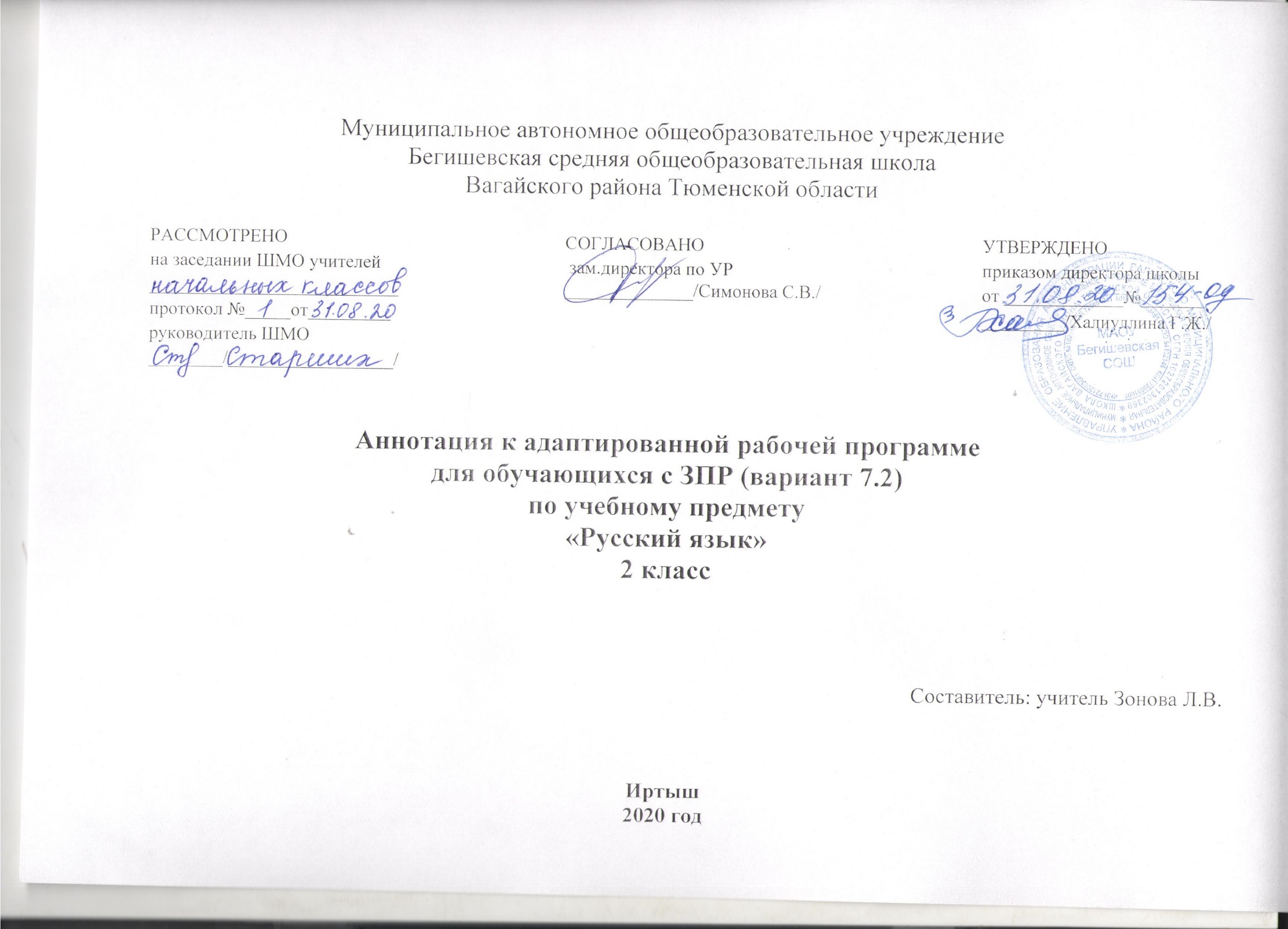 Ι. Нормативная база и УМКРабочая программа разработана на основе: * Закон Российской Федерации «Об образовании в Российской Федерации» от 29.12.2012 №273 – ФЗ*Федеральный государственный образовательный стандарт образования обучающихся с ограниченными возможностями здоровья (приказ Министерства образования и науки Российской Федерации от 19.12. 2014 № 1598)*Федеральный государственный образовательный стандарт образования обучающихся с умственной отсталостью (интеллектуальными нарушениями) (приказ Министерства образования и науки Российской Федерации от 19.12. 2014 № 1599)*Адаптированная основная образовательная программа муниципального автономного общеобразовательного учреждения Бегишевская средняя общеобразовательная школа Вагайского района Тюменской области;  *Учебный план для реализации адаптированных образовательных программ в условиях общеобразовательных классов муниципального автономного общеобразовательного учреждения Бегишевская средняя общеобразовательная школа Вагайского района Тюменской области *Программы специальных (коррекционных) образовательных учреждений VIII вида (0-4 классы)» под редакцией Воронковой. – М.:Просвещение.  Рабочая программа ориентирована на использование учебников:А.К. Аксёнова, С.В. Комарова, М.И. Шишкова Прописи №1, №2, №3: для общеобразовательных организаций, реализующих адаптированные основные общеобразовательные программы – М.: Просвещение.Э.В. Якубовская, Н.В. Павлова Русский язык. 2 класс. Учебник для общеобразовательных организаций, реализующих адаптированные основные общеобразовательные программы в 2 частях - М.: Просвещение.Э.В. Якубовская, Н.В. Павлова Русский язык 3 класс. Учебник для общеобразовательных организаций, реализующих адаптированные основные общеобразовательные программы в 2 частях - М.: Просвещение.Э.В. Якубовская, Н.В. Павлова Русский язык 4 класс. Учебник для общеобразовательных организаций, реализующих адаптированные основные общеобразовательные программы в 2 частях - М.: Просвещение.II. Количество часов, отводимое на изучение предметаΙII. Цель и задачи учебного предметаРусский (родной) язык как учебный предмет является ведущим, так как от его усвоения во многом зависит успешность всего школьного обучения. Практическая и коррекционная направленность обучения языку обусловливает его специфику. Все знания учащихся, получаемые ими в основном при выполнении упражнений, являются практически значимыми для их социальной адаптации и реабилитации. Необходимость коррекции познавательной и речевой деятельности умственно отсталых школьников обусловлена трудностями овладения ими русской (родной) фонетикой, графикой и орфографией, своеобразием их общего и речевого развития, имеющихся психофизических функций.Цель программы: создать условия для овладения обучающимися элементарными знаниями по письму и развитию речи.Задачи программы:- Выработать элементарные навыки грамотного письма.- Повысить уровень общего и речевого развития учащихся.- Научить последовательно и правильно излагать свои мысли в устной и письменной форме.- Формировать нравственные качества.В младших классах умственно отсталым школьникам даются самые элементарные сведения по грамматике, усвоение которых важно для выработки у них достаточно осмысленного отношения к основным элементам языка. Овладение элементарными знаниями по грамматике прежде всего необходимо для приобретения практических навыков устной и письменной речи, формирования основных орфографических и пунктуационных навыков, в воспитании интереса к родному языку. Учащиеся должны приобрести ряд грамматических умений в области фонетики, морфологии и синтаксиса. Обучение грамматике способствует их умственному и речевому развитию.Обучение грамматике будет действенным при установлении тесной связи между изучением ее элементов и речевой практикой учащихся.Умения анализировать, обобщать, группировать, систематизировать даже элементарный языковой материал, давать простейшие объяснения должны способствовать коррекции мышления, развитию познавательной деятельности школьников.Программа по грамматике, правописанию и развитию речи включает разделы: «Звуки и буквы», «Слово», «Предложение», «Связная речь».ΙV. Периодичность и формы текущего контроля и промежуточной аттестацииВиды контроля: вводный, текущий, тематический, итоговый.Формы контроля: устный опрос, тест, работа по карточке, контрольное списывание, диктант (словарный, объяснительный, выборочный, проверочный, контрольный).1 класс2 класс3 класс4 класс5 часов в неделю165 часов (33 недели)5 часов в неделю170 часов (34 недели)5 часов в неделю170 часов (34 недели)5 часов в неделю170 часов (34 недели)